Прайс-листВводиться с 10 августа 2018 г.                             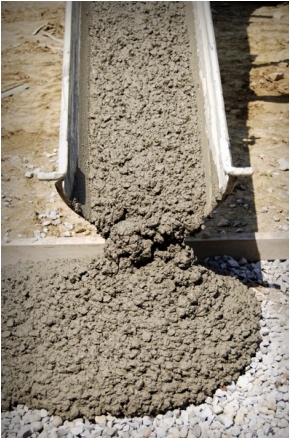                                                                         Мощность   нашего   завода   по    производству    бетона    до  700   м3  в   сутки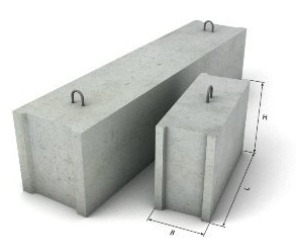 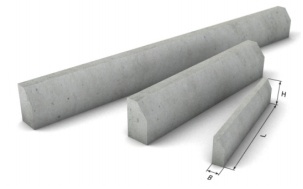 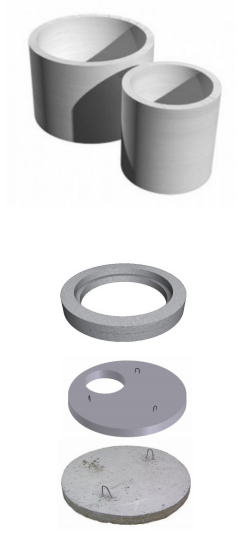 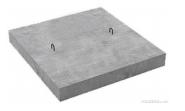 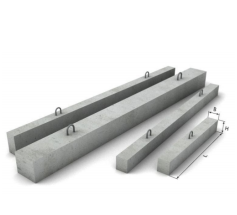 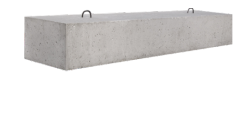 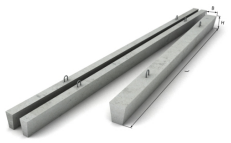                           МЕЛКИЙ ОПТ - ПРИ ЗАКАЗЕ СВЫШЕ 500 м² СКИДКА 5 %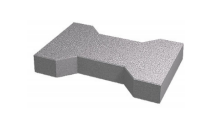 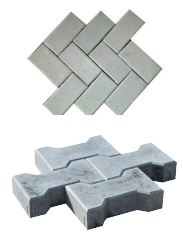 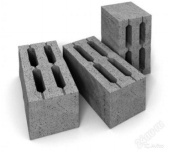 Примечание:  Залоговая стоимость поддонов 200 рублей. Возврат денежных средств осуществляется    пролаплапрпарпри возврате поддонов по товарной накладной!Качество продукции подтверждается лабораторными испытаниями ООО «ИНКО»Железобетонные изделия обмену и возврату не подлежат!Внимание! В тентованный и самосвальный транспорт погрузки ЖБИ не осуществляются!Для заказа звоните по телефону : 232-60-22; 2400-466; 297-55-69Также можно оставить заявку на нашем сайте : www.sinay-rbu.ru"  КРИО-25 "Противоморозная добавка          ДОБАВКА ДЛЯ БЕТОНА И РАСТВОРА ПОД БЕТОНОНАСОС ПЛЮС 5 % К ЦЕНЕ ПРАЙСА.Бетон               ГОСТ  7473-2010Бетон               ГОСТ  7473-2010Бетон               ГОСТ  7473-2010Бетон               ГОСТ  7473-2010Бетон               ГОСТ  7473-2010№ п/пНаименованиеЕд.измерМелкий оптБезналичный расчет1Бетон М 100 (В 7,5)М32370,002605,002Бетон М 150 (В 10)М32560,002810,003Бетон М 200 (В 15)М32835,003117,004Бетон М 250 на щебне (В 20)М33180,003490,005Бетон М 300 на щебне (В22,5)М33400,003730,006Бетон М 350 на щебне (В 25  )М33730,004085,007Бетон М 400 (В30) на щебнеМ34020,004398,008Бетон М 400 (В30F300W8) М34373,004786,009Бетон М 450 (В35) на щебнеМ35089,005536,0010Бетон М 150 (В 10) под б/нМ32660,002910,0011Бетон М 200(В 15)  под б/н М32935,003217,0012Бетон М 250 (В 20) под б/н М33280,003590,0013Бетон М 300( В 22,5) под б/н М33500,003830,0014Бетон М 350( В 25) под б/н  М33830,004185,0015Бетон М 400 (В 30) под б/нМ34120,004498,0016Бетон М 200 пщс (щ 0-10)М33685,004110,0017Бетон М 300 пщс (щ 0-10)М34175,004669,0018Бетон М 350 пщс (щ 0-10)М34335,004828,0019Бетон М 100 керамзитобетонМ35890,006539,0020Бетон М 150 керамзитобетонМ36165,006826,0021Бетон М 200 керамзитобетонМ36520,007213,00 Раствор            ГОСТ 28013-98 Раствор            ГОСТ 28013-98 Раствор            ГОСТ 28013-98 Раствор            ГОСТ 28013-98 Раствор            ГОСТ 28013-9822Раствор М 100М33217,003524,0023Раствор М 150М33611,003954,0024Раствор М 200М33978,004338,00Фундаментные блоки    ГОСТ 13579-78№ п/пНаименованиеОбъем изделияРазмерыРазмерыРазмерыВес (т)Ед.измерМелкий оптБезналичный расчет№ п/пНаименованиеОбъем изделияДлина       L (м)Ширина b (м)Высота  h (м)Вес (т)Ед.измерМелкий оптБезналичный расчет25ФБС  24-3-6-т0,4062,400,30,600,970шт1270,001420,0026ФБС  24-4-6-т0,5432,400,40,601,300шт1677,001820,0027ФБС  24-5-6-т0,6792,400,50,601,630шт1880,002080,0028ФБС  24-6-6-т0,8152,400,60,601,960шт2315,002580,0029ФБС  12-3-6-т0,2051,180,30,600,460шт770,00920,0030ФБС  12-4-6-т0,2651,180,40,600,640шт910,001070,0031ФБС  12-4-3-т0,1271,180,40,300,310шт570,00600,0032ФБС  12-5-6-т0,3311,180,50,600,790шт1122,001270,0033ФБС  12-6-6-т0,3981,180,60,600,960шт1328,001564,0034ФБС  12-6-3-т0,1911,180,60,300,460шт770,00850,0035ФБС    9-3-6-т0,1460,880,30,600,350шт570,00670,0036ФБС    9-4-6-т0,1950,880,40,600,470шт710,00820,0037ФБС    9-5-6-т0,2440,880,50,600,590шт905,001064,0038ФБС    9-6-6-т0,2930,880,60,600,700шт1070,001190,00          Наша производительность ФБС 100 штук день          Наша производительность ФБС 100 штук день          Наша производительность ФБС 100 штук день          Наша производительность ФБС 100 штук день          Наша производительность ФБС 100 штук день          Наша производительность ФБС 100 штук день          Наша производительность ФБС 100 штук день          Наша производительность ФБС 100 штук день          Наша производительность ФБС 100 штук день          Наша производительность ФБС 100 штук деньБортовые камни          ГОСТ 6665-91№ п/пНаименованиеОбъем изделияОбъем изделияРазмерыРазмерыРазмерыВес (т)Ед.измерМелкий оптБезналичный расчет№ п/пНаименованиеОбъем изделияОбъем изделияДлина       L (м)Ширина b (м)Высота  h (м)Вес (т)Ед.измерМелкий оптБезналичный расчет39 БР 100 30-150,0430,0431,00,150,30,100шт402,00475,0040 БР 150 30-150,0670,0671,50,150,30,150шт535,00632,0041БР 100.20.80      тротуарный     (поребрик)0,0160,0161,00,080,20,050шт200,00224,00Элементы колодцев         ГОСТ 8020-2016    № п/пНаименованиеОбъем изделияРазмерыРазмерыВес (т)Ед.измерМелкий оптБезналичный расчет№ п/пНаименованиеОбъем изделияДиаметрØ (м)Высота                    h (м)Вес (т)Ед.измерМелкий оптБезналичный расчетКОЛЬЦО СТЕНОВОЕКОЛЬЦО СТЕНОВОЕКОЛЬЦО СТЕНОВОЕКОЛЬЦО СТЕНОВОЕКОЛЬЦО СТЕНОВОЕКОЛЬЦО СТЕНОВОЕКОЛЬЦО СТЕНОВОЕКОЛЬЦО СТЕНОВОЕКОЛЬЦО СТЕНОВОЕ42КС 0,7-0,90,2260,70,90,543шт1790,002010,0043КС 0,7-0,60,2000,70,60,450шт1450,001710,0044КС 0,7-0,30,0750,70,30,181шт1310,001510,0045КС 1,0-0,90,3111,00,90,746шт2560,002980,0046КС 1,0-0,60,2071,00,60,498шт1884,002186,0047КС 1,0-0,30,1041,00,30,249шт1260,001450,0048КС 1,5-0,90,4521,50,91,104шт3180,003714,0049КС 1,5-0,60,3021,50,60,724шт2880,003360,0050КС 1,5-0,30,1501,50,30,362шт1690,001956,0051КС 2,0-0,90,5372,00,91,440шт4110,004860,0052КС 2,0-0,60,4002,00,61,150шт3910,004560,00КОЛЬЦО ОПОРНОЕКОЛЬЦО ОПОРНОЕКОЛЬЦО ОПОРНОЕКОЛЬЦО ОПОРНОЕКОЛЬЦО ОПОРНОЕКОЛЬЦО ОПОРНОЕКОЛЬЦО ОПОРНОЕКОЛЬЦО ОПОРНОЕКОЛЬЦО ОПОРНОЕ53КО-60,02840мм*580мм*70мм840мм*580мм*70мм0,050шт697,00819,0054ГОСТ 3634-99 Люк ж/б для смотровых колодцев: крышка,основание0,04Диаметр наружний0,62 крышка0,84 весь люкДиаметр наружний0,62 крышка0,84 весь люк0,105шт1428,001685,00ПЛИТА ПЕРЕКРЫТИЯ КОЛОДЦАПЛИТА ПЕРЕКРЫТИЯ КОЛОДЦАПЛИТА ПЕРЕКРЫТИЯ КОЛОДЦАПЛИТА ПЕРЕКРЫТИЯ КОЛОДЦАПЛИТА ПЕРЕКРЫТИЯ КОЛОДЦАПЛИТА ПЕРЕКРЫТИЯ КОЛОДЦАПЛИТА ПЕРЕКРЫТИЯ КОЛОДЦАПЛИТА ПЕРЕКРЫТИЯ КОЛОДЦАПЛИТА ПЕРЕКРЫТИЯ КОЛОДЦА55ПП 1,00,130Д 1,00,312шт1740,002010,0056ПП 1,50,300Д 1,50,720шт2800,003280,0057ПП 2,00,500Д 2,01,200шт4010,004410,00ПЛИТА ДНИЩА КОЛОДЦАПЛИТА ДНИЩА КОЛОДЦАПЛИТА ДНИЩА КОЛОДЦАПЛИТА ДНИЩА КОЛОДЦАПЛИТА ДНИЩА КОЛОДЦАПЛИТА ДНИЩА КОЛОДЦАПЛИТА ДНИЩА КОЛОДЦАПЛИТА ДНИЩА КОЛОДЦАПЛИТА ДНИЩА КОЛОДЦА58ПН 1,00,190Д 1,00,456шт1810,002190,0059ПН 1,50,360Д 1,50,864шт2910,003410,0060ПН 2,00,560Д 2,01,344шт3766,004425,00Опорные подушки  ГОСТ 13580-85 (серия 1.225-2)№ п/пНаименованиеОбъем изделияРазмерыРазмерыРазмерыВес (т)Ед.измерМелкий оптБезналичный расчет№ п/пНаименованиеОбъем изделияДлина       L (мм)Ширина b (мм)Высота  h (мм)Вес (т)Ед.измерМелкий оптБезналичный расчет61ОП  5-20,0175102501400,050шт325,00383,0062ОП  6-40,056403802200,140шт752,00887,00Перемычки брусковые рядовые                                                              ГОСТ 948-2016№ п/пНаименованиеОбъем изделияРазмерыРазмерыРазмерыВес (т)Ед.измерМелкий оптБезналичный расчет№ п/пНаименованиеОбъем изделияДлина       L (м)Ширина b (м)Высота  h (м)Вес (т)Ед.измерМелкий оптБезналичный расчет631ПБ 10-10,0081,030,120,0650,020шт270,00322,20641ПБ 13-10,011,290,120,0650,025шт322,00380,00651ПБ 16-1 0,0121,550,120,0650,030шт327,00386,00662ПБ 10-10,0171,030,120,140,043шт305,00444.50672ПБ 13-1 0,0221,290,120,140,054шт361,00450,00682ПБ 16-20,0261,550,120,140,065шт430,00593,90692ПБ 17-20,0281,680,120,140,071шт458,00648,50702ПБ 19-30,0331,940,120,140,081шт531,00732,50712ПБ 22-30,0372,200,120,140,092шт588,00750,00722ПБ 25-30,0412,460,120,140,103шт645,00935,50732ПБ 26-40,0442,590,120,140,109шт703,00965,60742ПБ 29-40,0482,850,120,140,120шт725,00970,00752ПБ 30-40,052,980,120,140,125шт941,001111,00Перемычки усиленные                                                                               ГОСТ 948-2016№ п/пНаименованиеОбъем изделияРазмерыРазмерыРазмерыВес (т)Ед.измерМелкий оптБезналичный расчет№ п/пНаименованиеОбъем изделияДлина       L (м)Ширина b (м)Высота  h (м)Вес (т)Ед.измерМелкий оптБезналичный расчет763ПБ 13-370,0341,290,120,220,085шт588,00777,70773ПБ 16-370,0411,550,120,220,102шт736,00935,50783ПБ 18-370,0481,810,120,220,119шт804,001088,80793ПБ 18-80,0481,810,120,220,119шт736,00945,50803ПБ 21-80,0552,070,120,220,137шт906,001252,40813 ПБ 21-270,0552,700,120,220,137шт.1045,001232,40823ПБ 25-80,0652,460,120,220,162шт1060,001578,70833ПБ 27-80,0722,720,120,220,180шт1148,001638,25843ПБ 30-80,0792,980,120,220,197шт1258,001700,00853ПБ 34-40,0893,370,120,220,222шт1417,001820,00863ПБ 36-40,0963,630,120,220,240шт1770,002089,00875ПБ 18-270,111,810,250,220,250шт1871,002247,50885ПБ 21-270,1142,070,250,220,285шт2201,002598,00895ПБ 25-270,1352,460,250,220,338шт2837,003348,00905ПБ 25-370,1352,460,250,220,338шт2990,003528,00915ПБ 27-270,152,720,250,220,375шт3110,003670,00925ПБ 27-370,152,720,250,220,375шт3132,003696,00Перемычки     плитные                                                                           ГОСТ 948-2016№ п/пНаименованиеОбъем изделияРазмерыРазмерыРазмерыВес (т)Ед.измерМелкий оптБезналичный расчет№ п/пНаименованиеОбъем изделияДлина       L (м)Ширина b (м)Высота  h (м)Вес (т)Ед.измерМелкий оптБезналичный расчет931ПП 12-30,0291160380650,072шт340,00401,00942 ПП 14-40,07614203801400,189      шт1203,001420,00952 ПП 17-50,08916803801400,223шт1511,001783,00962 ПП 21-60,1120703801400,275шт1881,002 220,00972 ПП 23-70,12423303801400,310шт2156,002 544,20982 ПП 25-80,13124603801400,327шт2424,002860,50993 ПП 14-710,11914203802200,297шт2373,002800,00  1003 ПП 16-710,1315503802200,325шт2729,003220,001013 ПП 18-710,15118103802200,378шт3163,003732,001023 ПП 21-710,17320703802200,433шт3612,004262,001033 ПП 27-710,22727203802200,568шт4740,005592,501043 ПП 30-10 0,24929803802200,623шт3141,003706,701054 ПП 12-4 0,0381160510650,095шт474,00559,601065 ПП 23-10 0,16623305101400,416шт2194,002588,70Железобетонная приставка (пасынки для ЛЭП)                              Серия 3.407-57/87№ п/пНаименованиеОбъем изделияРазмерыРазмерыРазмерыВес (т)Ед.измерМелкий оптБезналичный расчет№ п/пНаименованиеОбъем изделияДлина       L (м)Ширина b (м)Высота  h (м)Вес (т)Ед.измерМелкий оптБезналичный расчет107ПТ 33-20,1003,250,180,220,250шт1855,002059,00108ПТ 33-30,1003,250,180,220,250шт2120,002371,00109ПТ 33-40,1003,250,180,220,250шт2360,002655,00110ПТ 43-10,1304,250,180,220,325шт2590,00       2923,00111ПТ 43-20,1304,250,180,220,325шт2880,003265,00  Брусчатка (вибропрессованная)   ГОСТ 17608-2017№ п/пНаименованиеРазмерыРазмерыРазмерыВес (т)Ед.измерМелкий оптБезналичный расчет№ п/пНаименованиеДлина       L (мм)Ширина       b (мм)Высота  h (мм)Вес (т)Ед.измерМелкий оптБезналичный расчет112Кирпич (серый)В 1м2 – 50шт200100703кгм2531,00531,00113В цвете:КрасныйКоричневыйЗеленый2002002001001001007070703кг3кг3кгм2м2м2567,00567,00567,00567,00567,00567,00114Катушка (серая)В 1м2 – 35шт200160703кгм2531,00531,00115В цвете:Красный КоричневыйЗеленый2002002001601601607070703кг3кг3кгм2м2м2567,00567,00567,00567,00567,00567,00Стеновые камни (строительные блоки )   ГОСТ 6133-99№ п/пНаименованиеОбъем изделияРазмерыРазмерыРазмерыРазмерыРазмерыРазмерыВес (т)Ед.измерМелкий оптБезналичный расчет№ п/пНаименованиеОбъем изделияВысота  h (см)Высота  h (см)Ширина b (см)Ширина b (см)Длина       L (см)Длина       L (см)Вес (т)Ед.измерМелкий оптБезналичный расчет116БС0,022020202040400,016шт34,0036,00117БС перегородочный0,012020121240400,014шт27,0029,00118БС усиленный0,022020202040400,016шт36,0038,00Услуги транспортаНаименованиеЕд.измер.Мелкий оптБезналичный расчетМиксерруб/часдоговорнаядоговорнаяАвтобетононасос ( стрела)Минимальное количество времени работы автобетононасоса  в черте города  4 часа ( + дорога)Минимальное количество времени  работы автобетононасоса  за городом 10 часов + дорога (цена договорная)руб/час3000,003500,00Автобетононасос  (24 м стрела)Минимальное количество времени работы автобетононасоса  в черте города  4 часа ( + дорога)Минимальное количество времени  работы автобетононасоса  за городом 10 часов + дорога (цена договорная)руб/час2800,003000,00Дополнительное оборудование                                              к автобетононасосу (трасса)сутки3000,003000,00МАН 30 тнруб/час1500,00договорнаяКран грузовой бортовой с манипулятором 12 тн (Воровайка)руб/часдоговорнаядоговорнаяКран грузовой бортовой с манипулятором 5 тн(Воровайка)руб/часдоговорнаядоговорнаяБетон М100Бетон М100Бетон М100Бетон М150Бетон М150Бетон М150Бетон М200Бетон М200Бетон М200t◦цена 1м³t◦цена 1м³t◦цена 1м³-5150.00-5185.00-5215.00-10215.00-10290.00-10345.00-15290.00-15385.00-15450.00-20345.00-20485.00-20560.00-25420.00-25560.00-25670.00Бетон М250Бетон М250Бетон М250Бетон М300Бетон М300Бетон М300Бетон М350Бетон М350Бетон М350t◦цена 1м³t◦цена 1м³t◦цена 1м³-5250.00-5270.00-5300.00-10375.00-10430.00-10450.00-15505.00-15580.00-15625.00-20645.00-20730.00 -20785.00-25770.00-25880.00-25945.00Бетон М200пщсБетон М200пщсБетон М200пщсБетон М300пщсБетон М300пщсБетон М300пщсБетон М350пщсБетон М350пщсБетон М350пщсt◦цена 1м³t◦цена 1м³t◦цена 1м³-5310.00-5325.00-5345.00-10430.00-10580.00-10600.00-15580.00-15760.00-15785.00-20710.00-20935.00-20955.00-25825.00-251112.00-251134.00Раствор М100Раствор М100Раствор М100Раствор М150Раствор М150Раствор М150Раствор М200Раствор М200Раствор М200t◦цена 1м³t◦цена 1м³t◦цена 1м³-5400.00-5450.00-5560.00-10515.00-10560.00-10720.00-15635.00-15 720.00-15880.00-20770.00-20910.00-201040.00-25880.00-251050.00-251200.00